MATH FACTS DAILY PRACTICE LOG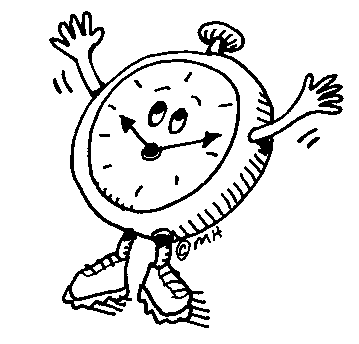 DIRECTIONS:  Each night your child is required to practice the math facts.Your child is required to practice for a total of at least 30 minutes  weekly.  As the parent or guardian, you are asked to initial at the completion of the week.  Place stars in the boxes on the days that you study.During the week, there will be a timed quiz to assess your child’s progress in addition and subtraction.Facts to be memorized:  Addition and Subtraction up to 10 (Ex. 5+5, 10-8) Show Mrs. T this form with 30 minutes completed each week and receive a stamp. Math FactsFri.Sat.Sun.Mon.Tue.Wed.Thur.Parent Initials12/212/312/412/5Math FactsFri.Sat.Sun.Mon.Tue.Wed.Thur.Parent Initials12/612/712/812/912/1012/1112/12Math FactsFri.Sat.Sun.Mon.Tue.Wed.Thur.Parent Initials12/1312/1412/1512/1612/1712/1812/19Math FactsFri.Sat.Sun.Mon.Tue.Wed.Thur.Parent Initials